MARY MATHA ARTS & SCIENCE COLLEGE,MANANTHAVADYVemom (PO),WayanadDistrict,Kerala 670645(NAAC-Accredited A Grade College Affiliated to Kannur University)Website:www.marymathacollege.org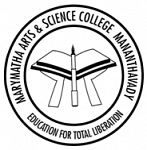 Call for PapersNational Seminar onNew Directions in Translation Studies (February15&16, 2019)The Depts. of, English,Malayalam and Hindi of Mary Matha Arts & Science College,Mananthavady in collaboration with Kerala Societyfor Linguistic Research areorganizing a National Seminar on New Directions in Translation Studies  on February  15 & 16, 2019. Original unpublished papers in English, Malayalam and Hindion the topics mentioned below in the concept note, or on related issues, are invited for presentation.Warm RegardsDrSavio James (Principal)Dr Joseph K Job (Seminar Convener)CONCEPT NOTE:Translation as a cultural activity and also as an academic programme has gained wide acceptance and recognition in the recent decades. Rigorous interdisciplinary approaches have facilitated inquiries into the multifaceted nature of translation and its intersections with the critical discourses on language,identity, gender,history,caste, and ethnicity and so on. Thus, the primary objective of the seminar is to undertake a systematic interrogation into the politics involved in the production and reception of Translation and its discursive practices. The growing significance of Translation Studies as a discipline will be put into perspective in the seminar.THRUST AREAS:Translation and Semantics Translation and StylisticsTranslation and Discourse analysisTranslation and Pragmatics Translation and Cognitive Linguistics Translation and Cultural Studies  Translation and GenderTranslation and PostcolonialismIMPORTANT DATES:Last date for submission of abstracts (soft copy)	: February 1, 2019Date of confirmation of acceptance of abstracts	: February 3, 2019Last date for submission of full paper (soft copy)	: February10, 2017Authentic papers will be published as a book with ISBN.FORMAT FOR PAPERS:Title: Bold; Times New Roman, Paper size: A4, Font: 12, Double spaced.Abstract in 200-250 words has to be sent by email with the name and contact details. (Address, Mobile No and Email Id)For papers in Malayalam: ML TT Revathi Font:14, Double spaced Paper: 2500-3500 wordsAll texts cited should be listed in the Works Cited section at the end of the paper with proper bibliographic details.References should be as per the latestedition of the APA or MLA Handbook.Details regarding the mode of payment of registration fee, submission of the PPT slides etc. will be intimated after the selection of abstracts. Please e-mail your abstracts and papers to mmctrseminar@gmail.comFOR FURTHER DETAILS AND COMMUNICATION:Seminar Convener: Dr Joseph K Job (Seminar Convener)9447682387